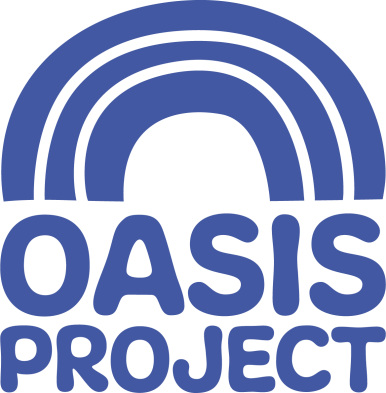 Take an empathic , flexible and solution-focused approach to motivate and enable sex workers to engage with the projectDevelop protocols and procedures that support the aims of the project To ensure a high quality of service is maintained by:Monitor own performance to ensure it meets agreed performance targets and expectationsParticipate and using management information and data as appropriateParticipate in the continuous improvement of BOP’s services.Manage relationshipsDevelop productive working relationshipsDevelop joint working agreements and practices and review their effectivenessFacilitate meetingsValues and EthosDemonstrate commitment to the vision and values of Oasis and understand how your own behaviour and actions impact thisContribute to maintaining a culture of shared ownership and responsibility that supports Oasis in achieving its overall mission.Understand and commit to equality, diversity and inclusion best practice with a particular focus on hard to reach and marginalised women service users.Be aware of and commit to working in a way that is ‘trauma informed’ and recognise this approach as part of Oasis’ overall commitment to providing gender responsive servicesObserve professional boundaries in relationships with service users, peers and other relevant professionalsParticipate in the continuous improvement of Oasis’ servicesContinuous DevelopmentReflect  on and develop your own practiceMonitor your own performance to ensure it meets expectations and agreed performance targetsMake use of supervision opportunities, ensuring there is two-way dialogueParticipate in training and other development opportunitiesContribute to the development and knowledge of others by sharing your experience and skillsComplianceEnsure that Oasis and its services are represented in a professional manner at all timesMeet agreed performance targets and outcomesUse management information and data as appropriateComply at all times with health and safety regulations Ensure risk assessments are completed as appropriateTake personal responsibility for own safetyComply with all relevant policy and procedure, standards and codes of conduct Meet all regulatory requirementsComply with Oasis’ policy and procedure particularly confidentiality and data protection guidanceUse IT and databases to keep records up to date in line with agreed processes Undertake any other reasonable duties as requested by the line managerThis role is only open to female applicants as being female is deemed to be a genuine occupational requirement under Schedule 9, Paragraph 1 of the Equality Act 2010.The post is subject to the satisfactory completion of a Disclosure and Barring Service (DBS - formerly CRB) check at an enhanced level.  This job description accurately reflects the present position; it may be reviewed and amended but only after a proper period of consultation.Oasis is committed to equal opportunities and welcomes applications from people with relevant life as well as professional experience, and those with disabilities who are currently under-represented in the organisation. People from Black and Minority Ethnic communities are underrepresented in our organisation and we particularly welcome applications from this group.Role profile:Role profile:Role title:  Engagement Worker, Sex Worker’s Outreach*Reports to: SWOP Project LeadTeam: Sex Worker Outreach ProjectSalary:  £24,000 FTE (Pro Rata)Hours: 22.5 hours per weekFixed term until 31st March 2020Hours: 22.5 hours per weekFixed term until 31st March 2020Purpose of the role: To deliver, as part of the SWOP team a wider reaching specialist service to women in Sussex involved in the sex industry.  The project’s aim is to increase the safety and wellbeing of women involved in sex work; improve outcomes for women involved in sex work with a focus on recovery from sexual violence and abuse; and to improve outcomes for women with complex needs who are involved in the sex industry.  The role is based in Brighton & Hove but you will be required to deliver outreach to Hastings, Eastbourne and across East Sussex.Purpose of the role: To deliver, as part of the SWOP team a wider reaching specialist service to women in Sussex involved in the sex industry.  The project’s aim is to increase the safety and wellbeing of women involved in sex work; improve outcomes for women involved in sex work with a focus on recovery from sexual violence and abuse; and to improve outcomes for women with complex needs who are involved in the sex industry.  The role is based in Brighton & Hove but you will be required to deliver outreach to Hastings, Eastbourne and across East Sussex.Responsibilities:Client Service DeliveryPromote the benefits of the project to clients;Support individuals to access and use the new service;Work as an effective member of the teamEnsure a collaborative approach is used, ensure effective communication within a multi-disciplinary team, with both internal and external partner agencies.	To help female sex workers access substance misuse services: Relate to, and interact with, female sex workersSupport female sex workers to access and use services and facilitiesPromote the equality, diversity, rights and responsibilities of female sex workersPromote choice, wellbeing and the protection of all female sex workers	To support female sex workers in difficult situations: Support female sex workers when they are distressed and identify aspects of their lives that may cause distressSupport female sex workers who are substance usersContribute to the prevention and management of abusive and aggressive behaviourContribute to the protection of female sex workers from harm and abuseAssess and act upon immediate risk of danger to female sex workers	Educate female sex workers about substance use, health and social wellbeing:Raise awareness about substances, their use and effectsFacilitate learning through presentations and activitiesDevelop and disseminate information and advice about substance use, health and social wellbeing	Assess substance misuser’s needs for care:Carry out screening and referral assessmentRecognise indications of substance misuse and refer female sex workers to specialist services accordingly.Service Commitment and AccountabilityBe aware of the changing nature of the sex industry with an increase in online activity, the increasingly transient nature of sex workers, and the high number of transgender and migrant workers and to explore solutions to engaging these groupsCommunicate in an open and effective manner with people about sexual health needsLiaise with service providersUndertake monitoring Provide access to sexual health screening utilising a variety of meansAdult and Child SafeguardingBe committed to the safeguarding of children and adults affected by substance misuseBe familiar with best safeguarding practice and procedures, making awareness of documentation pathways at Oasis a priority and taking appropriate action as necessaryTo keep up to date with trainingPERSON SPECIFICATIONEssential or DesirableRGN / RMN / Social Worker (HCPC registered) / or educated to degree level or equivalent with relevant qualificationDesirableExcellent presentation skills with the ability to communicate effectively both orally and in writing with clients, colleagues and external audiencesEssentialAble to work on own initiative, without close supervision and as part of a teamEssentialExcellent organisational and administrative skillsEssentialAbility to prioritise and meet deadlinesEssentialExcellent I.T. skills, including use f social media for promotional activityEssentialCommitted to safeguarding children and vulnerable adults EssentialEssentialCommitted to the principles of equal opportunity and diversityEssentialEssentialAble to maintain professional boundariesEssentialEssentialAdaptable and able to work in a challenging and changeable environmentEssentialEssentialAbility to deliver against agreed objectives and targets and to work efficientlyEssentialEssentialTo understand the importance of taking responsibility for own behaviour and actionsEssentialEssentialAbility to be able to work some evenings until approximately 7pmEssentialEssentialAbility to travel easily around rural areas.  EssentialEssentialTo be aware of best practice around confidentiality procedures and a clear understanding of data protection guidelinesEssentialEssentialExperience of project management, data entry and managementDesirableExperience of working with women involved in sex workDesirable Experience of working within the sexual health / substance misuse / sexual violence and abuse  fieldDesirableExperience of developing and initiating a projectDesirableDesirable